PALETA FRONTÓNESPECIALIDADES DE JUEGOPaleta Frontón: SINGLESPaleta Frontón: DOBLESINSCRIPCIÓNEn cada fecha las Promociones participantes inscribirán un (01) jugador titular para los Equipos de  ¨A´ y dos (2) jugadores titulares y un (01) suplente (opcional) para las otras Series.La inscripción se realizará quince (15) minutos antes de la hora fijada para el inicio de cada partida.REGLAS DE JUEGOLa competencia se realizará en la modalidad de SINGLES para los Equipos de la serie ¨A¨ y DOBLES para los Equipos de las otras series, por promociones.Los partidos se realizarán en las fechas, horas y canchas establecidas en el Fixture de cada una de las series.Habrá una tolerancia de diez (10) minutos sobre la hora fijada para la iniciación del partido, la misma que será controlada por  de Control.El Jugador/Equipo que no se presente a jugar el partido programado en el Fixture, perderá por Walk Over (WO).Si un Jugador/Equipo pierde dos (02) fechas por Walk Over (WO) automáticamente quedara eliminado de la competencia y no podrá seguir participando en dicha disciplinaPara efecto del cómputo general, en el caso de Walk Over (WO), se otorgará al Jugador/Equipo ganador (Jugador/Equipo que se presenta a jugar) en la modalidad  de Singles  un máximo  de dos (2)  sets y un puntaje de 15 - 00 por cada set; es decir treinta  (30) puntos a favor y cero (0) en contra, en la  modalidad  de Dobles un máximo de dos (2) sets   y un puntaje de 21- 00 por cada set; es decir cuarenta y dos (42) puntos a favor y cero (0) en contra, para que el equipo se haga merecedor al puntaje mencionado anteriormente, deberá efectuar el saque de inicio del partido.Los partidos se disputarán en un máximo de tres (3) sets; el equipo que gane dos (2) sets seguidos será el vencedor, prescindiéndose de jugar el tercer set. El Juego es ganado por el Jugador que obtenga 15 puntos en la modalidad de Singles y  por el Equipo que obtenga 21 puntos en la modalidad de dobles, siendo necesario una diferencia de dos puntos para proclamar al ganador Una vez que los equipos estén en la cancha, tendrán cinco (5) minutos para el calentamiento.El saque de inicio será por sorteo, realizado por el árbitro, en presencia de los capitanes de equipo. El ganador del sorteo procederá a determinar quien ejecuta el servicio inicial.El descanso entre cada set, será de tres (3) minutos.Los jugadores en cada juego tienen derecho a solicitar al árbitro tiempo por un minuto de descanso y por una sola vez inmediatamente después de definido el punto anterior.El uso de la driza de seguridad de la paleta, será obligatorio.Las pelotas (bolas) para el juego serán las reglamentarias y proporcionadas por  organizadora del evento.PUNTAJEEl puntaje asignado será el siguiente:Ganador		: Dos (2) puntosPerdedor		: Un (1) puntoWalk Over (WO)	: Cero (0) puntosRESULTADO FINALEn cada serie se declarará ganador al equipo que obtenga el mayor puntaje.Para el cómputo general, con la finalidad de establecer el primer, segundo, tercer, etc. puestos se tendrá en cuenta las reglas que se indican a continuación en el orden siguiente:El mayor puntaje, de la suma de los puntos obtenidos en los partidos ganados más los puntos obtenidos en los partidos perdidos.Si hay empate, la suma algebraica del total de sets jugados en todos los partidos (sets ganados menos sets perdidos).De seguir el empate, la suma algebraica del total de puntos obtenidos en los sets jugados en todos los partidos.Si continúa el empate se definirá por sorteo.SORTEOLa conformación de las series para determinar el número que le corresponderá en el Fixture a cada Promoción participante se hará en Asamblea de Delegados.MESA DE CONTROLEstará conformada por:Presidente: Representante de la promoción responsable de la organización de la disciplina.Delegados: Un (1) delegado por la promoción que esté jugando en ese momento.Responsabilidades: Resolver las situaciones imprevistas y casos no considerados en las bases.RECLAMACIONESEl procedimiento para las reclamaciones en lo referente a la aplicación de las Bases, se ceñirá a lo establecido en el artículo 39 del Estatuto.ARBITRAJEEl árbitro para cada partido será nombrado por  de Control.Cualquier duda durante el juego, será resuelto por el árbitro, de acuerdo con lo estipulado en el Reglamento Oficial de Paleta Frontón de  Peruana de Paleta Frontón.VESTIMENTAPolo del color asignado a su Promoción, short, medias y zapatillas ANEXO 11 (DISPOSICIONES COMPLEMENTARIAS A LAS BASES DE LA DISCIPLINA DE PALETA FRONTÓN) A LA DIRECTIVA GENERAL DE LOS XXV JUEGOS DEPORTIVOS Y XX FLORALES 2015 1.	RESPONSABILIDADES a.	La Promoción "Sesquicentenario de la Batalla de Ayacucho" - 1975 A organizará, conducirá y controlará la disciplina deportiva de Paleta Frontón, dando cumplimiento a las bases establecidas para los JUDEINPRO 2015, así como al Reglamento de la Federación Internacional de Paleta Frontón. b.	Mesa de control Presidente:Rodríguez Cateriano Carlos Teléfono: 997224579Secretario: Bedoya Bernedo Juan Celular: 949197180  Delegado: Roberto Gómez Bustamante Teléfono: 997497510 . 2. PROMOCIONES PARTICIPANTES Promociones: Las inscritas: 19COMPOSICIÓN DE LAS SERIES La competencia se realizará en cinco series: Serie "A":Promociones : 55-58-60 Serie "B":Promociones : 61-64-65-67 Serie "C": Promociones : 68-69-71-72 Serie "D": Promociones : 73-74-75A-75B Serie "E": Promociones : 76-77-78-79Modalidades Serie "A " y "B": SINGLES Series "C" "D" y "E": DOBLES 5. LUGAR Círculo Militar del PerúFECHAS a. Inauguración y primera fecha: Jueves 13 agosto b. 2da fecha: jueves 20 agosto c. Clausura y tercera fecha: Jueves 27 agosto Hora: según fixture.	La primera fecha se iniciará a continuación de la inauguración, la clausura y premiación será al término de la 3ta fecha en el campo de juego.CRONOGRAMA DE LAS SERIES Apéndice "A" ARBITRAJE Los Arbitros serán de la Federación Peruana de Paleta Frontón.Disposiciones AdicionalesCada promoción deberá designar un delegado.El único autorizado para presentar algún reclamo es el delegado acreditado de cada promoción.El presidente de la mesa de control es el único autorizado para declarar el resultado de la competencia.El sorteo de los equipos a. definirse en reunión de delegados.En cada fecha las promociones participantes inscribirán un (01) jugador titular para los equipos de la serie "A" y "B", y (02) jugadores titulares y un (01) suplente (opcional) para las otras series.La Inscripción de los participantes será quince (15) minutos antes de la hora fijada para el inicio de cada partido.El inicio de la competencia de acuerdo al fixiture. La premiación se realizará el jueves 27 de agosto, después de la última fecha, para los tres (03) primeros puestos por serie. Se distribuirán en total, 15 medallas de oro, 15 de plata y 15 de bronce.El uniforme de los jugadores será el que corresponde al color asignado a cada promoción.Los delegados de los equipos deberán inscribir a sus equipos hasta las 0945 hrs. en la mesa de control que se instalará en el Círculo Militar del Perú.Los arbitros, designados por sorteo antes de la competencia, tendrán un formato para anotar el puntaje de la cancha que controla.Las canchas serán sorteadas el mismo día de la competencia a las 0945 hrs, en presencia de los delegados. Habrá una tolerancia de diez minutos (10') sobre, la hora fijada para la iniciación del partido, la que será controlada por la mesa de control. Una vez iniciada la competencia, el jugador titular no podrá ser reemplazado por el suplente. El juego es ganado por el jugador que obtenga 15 puntos en la modalidad de singles y por el equipo que obtenga 21 puntos en la modalidad de dobles, siendo necesario una diferencia de dos puntos para proclamar al ganador. El equipo que no se presente a jugar el partido programado en el fixture, perderá por WALK OVER (WO). Si un jugador/equipo pierde dos (02) fechas por WALK OVER (WO), automáticamente quedará eliminado de la competencia y no podrá seguir participando en dicha disciplina.El Puesto de socorro, se instalará un médico de servicio con ambulancia.Además de las indicaciones establecidas en el presente documento la designación de los puestos que ocupen cada equipo, se basará en el reglamento de la federación de frontón.----------------------------------------------------              ----------------------------------------------         RENAN JARA ESCOBAR                      ROBERTO GOMEZ BUSTAMANTE                   PRESIDENTE                                          DELEGADO DE DEPORTES                    Prom 1975 A                                                       Prom 1975 A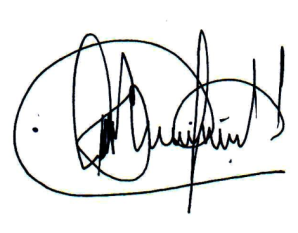                                         --------------------------------------------------                                        CARLOS BERTARELLI RODRIGUEZ                                                          PRESIDENTE                                                COMITÉ ORGANIZADOR